§8867-E.  Regulation of land management roads, gravel pits and water crossings within the unorganized and deorganized areas of the State1.  Regulation.  In accordance with section 685‑A, subsection 14, beginning November 1, 2012, the director of the bureau shall administer and enforce the regulation of construction, maintenance and repair of land management roads, water crossings by land management roads and gravel pits of less than 5 acres in areas designated as protection districts and management districts by the commission.[PL 2013, c. 256, §11 (AMD); PL 2013, c. 405, Pt. A, §23 (REV).]2.  Rules.  The Commissioner of Agriculture, Conservation and Forestry shall adopt rules to implement this section. Initial rules adopted under this subsection are routine technical rules as defined in Title 5, chapter 375, subchapter 2‑A.  Subsequent amendments to those rules are major substantive rules as defined in Title 5, chapter 375, subchapter 2‑A. Rules adopted under this subsection must be adopted in consultation with the commission. The rules must:A.  Require a permit from the bureau for activities located within areas of special flood hazard as defined in the commission's rules;  [PL 2011, c. 599, §5 (NEW); PL 2011, c. 657, Pt. W, §7 (REV); PL 2013, c. 405, Pt. A, §23 (REV).]B.  Include standards to protect outstanding river segments, historic, scenic, scientific, recreational and aesthetic resources in districts classified by the commission for special protection and delineated on land use maps adopted under section 685‑A, subsection 7‑A; and  [PL 2011, c. 599, §5 (NEW).]C.  Require review by and approval from the commission for any activity in a protection district described in paragraph B that requires a permit.  [PL 2011, c. 599, §5 (NEW).][PL 2011, c. 599, §5 (NEW); PL 2011, c. 657, Pt. W, §§6, 7 (REV); PL 2013, c. 405, Pt. A, §23 (REV).]SECTION HISTORYPL 2011, c. 599, §5 (NEW). PL 2011, c. 657, Pt. W, §§6, 7 (REV). PL 2013, c. 256, §11 (AMD). PL 2013, c. 405, Pt. A, §23 (REV). The State of Maine claims a copyright in its codified statutes. If you intend to republish this material, we require that you include the following disclaimer in your publication:All copyrights and other rights to statutory text are reserved by the State of Maine. The text included in this publication reflects changes made through the First Regular and First Special Session of the 131st Maine Legislature and is current through November 1, 2023
                    . The text is subject to change without notice. It is a version that has not been officially certified by the Secretary of State. Refer to the Maine Revised Statutes Annotated and supplements for certified text.
                The Office of the Revisor of Statutes also requests that you send us one copy of any statutory publication you may produce. Our goal is not to restrict publishing activity, but to keep track of who is publishing what, to identify any needless duplication and to preserve the State's copyright rights.PLEASE NOTE: The Revisor's Office cannot perform research for or provide legal advice or interpretation of Maine law to the public. If you need legal assistance, please contact a qualified attorney.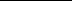 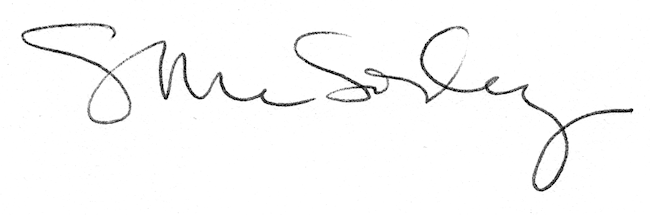 